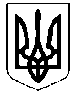 ВІДДІЛ ОСВІТИ ТАТАРБУНАРСЬКОЇ МІСЬКОЇ РАДИ ОДЕСЬКОЇ ОБЛАСТІ НЕРУШАЙСЬКИЙ  ЛІЦЕЙ  ТАТАРБУНАРСЬКОЇ  МІСЬКОЇ  РАДИ (Нерушайський ліцей  )вул. Центральна, 36А, с. Нерушай, Одеська область, 68122,  тел.(06804) 88-2-00,E-mail: nerushai@ukr.net, Код ЄДРПОУ: 13262931Про підсумки адаптаційного періоду  учнів  першого  класу у 2023-2024 навчальному роціВідповідно до постанови Кабінету Міністрів України від 21.02.2018 № 87 «Про затвердження Державного стандарту початкової освіти», наказів Міністерства освіти і науки України від 08.10.2019 року № 1272 «Про  затвердження типових освітніх програм для 1-2 класів закладів загальної середньої освіти»,  від 13.07.2021 № 813 «Про затвердження методичних рекомендацій щодо оцінювання результатів навчання учнів 1-4 класів закладів загальної середньої освіти»,  згідно з річним планом роботи на 2023-2024 н.р. у І семестрі адміністрацією ліцею  здійснювалося комплексне  вивчення рівня готовності учнів 1-х класів до навчання у ліцеї в умовах реформування освіти.        Для того, щоб адаптаційний період у першокласників минув успішно, адміністрацією ліцею були передбачені наступні етапи його організації:1. Створення адміністрацією ліцею, соціальним педагогом, класоводом  організаційних умов, що забезпечують адаптаційний період (створено  план заходів на 2023-2024 роки із запровадження 
Концепції реалізації державної політики у сфері реформування загальної середньої освіти «Нова українська школа» та реформування системи освіти. 2. Складено  розклад занять відповідно до санітарних умов.         3. Залучено батьків для допомоги учням до умов навчання у  ліцеї.    4. Продовжено  роботу над упровадженням універсального дизайну в освітнє середовище, зміною просторово-предметного оточення.    5. Застосувано програми та засоби навчання (використання нових  ІТ-технологій, нових мультимедійних засобів навчання тощо.    6. Продовжено  роботу з   оновлення навчального обладнання кабінетів  через удосконалення осередків:-осередок навчально-пізнавальної діяльності з відповідними меблями;-змінні тематичні осередки, в яких розміщуються дошки/фліп- чарти/стенди тощо;-осередок для гри, оснащений настільними іграми, інвентарем для рухливих ігор;-осередок художньо-творчої діяльності з поличками для зберігання приладдя та стендом для змінної виставки дитячих робіт;-куточок живої природи;-осередок відпочинку з куточком для сидіння та гри;  -дитяча класна бібліотечка;-осередок вчителя, оснащений столом, стільцем, комп'ютером, полицями/ящиками, шафами для зберігання дидактичного матеріалу тощо.Враховуючи,  що у початковий період навчання дитини у 1-му  класі має важливе значення, успішність адаптивного періоду, створення сприятливого середовища для адаптації дитини до систематичного навчання, забезпечуватиме їй подальший розвиток, успішне навчання та виховання. Станом на 1 вересня у перший клас вступило  18 учні (класовод Степаненко Р.В.). Педагог працює за навчальною програмою НУШ-1 (автор О.Я.Савченко). Викладання здійснюється державною мовою. Всі вчителі, які працюють у 1 класі, закінчили інтерактивні онлайн-курси.На початку навчального року учні отримували знання про те, навіщо ходити до школи? Що очікувати від шкільного життя? Хто однокласники? Як безпечно дістатися до школи й повернутися додому? Що покласти у шкільний ранець? Степаненко Р.В., учитель 1 класу, естетично та оригінально підготувала навчальне приміщення до початку занять, створені осередки,  проводиться робота щодо згуртування учнів у спільноту. Вона старанно підготувалася до роботи з учнями у нових реаліях: якісно створено освітнє середовище з відповідними осередками , є в наявності інформаційний стенд, стенд настрою, виділено місце для матеріалів учнів, витримана методика проведення уроків (початок з ранкового кола, гра, робота у парах). Спільно з батьками уклали портфоліо учнів, ведуться щоденники вражень. Діти згуртовані, позитивно налаштовані, вільно спілкуються між собою та з учителем. В подальшому реалізовувалися проблемні питання: Як знайти свою класну кімнату? Як почуватися комфортно у класі? Як створити безпеку і затишок у класі? Як стати класною спільнотою? Чого можемо досягти спільно? Римма Василівна  старанно оволоділа  методикою ранкових зустрічей  з учнями, під час занять змінює їх діяльність, вчить працювати в парах, інтегрує навчальний матеріал з різних навчальних предметів довкола однієї теми. Підготовлені та оновлюються інформаційний стенд, стенд настрою, визначені осередки, правила класу. Діти почувають себе комфортно та вільно.         Вчитель старанно готувала дітей до вирішення питань: Хто такі друзі? Яким має бути друг? Як знайти друзів? Чому нам цікаво разом? Як зберегти дружбу? Як піклуватися про друзів – домашніх улюбленців? На уроках творчо реалізуються завдання освітньої програми, вчитель привчає дітей працювати за правилами.  У класі створено відповідні осередки.          «Моє довкілля» - така тема іншого напрямку роботи, у ході якої учні відповідали  на питання: Що мене оточує? Які таємниці має шкільне подвір’я? Які рослини ростуть на шкільному подвір’ї? Кольори та звуки довкілля. Які вони? Як поводитись у довкіллі. Протягом вересня – листопада адміністрацією ліцею вивчався рівень адаптивності дітей.  Відвідувалися  уроки,  проводилися спостереження  за дітьми під час перерв, ранкових зустрічей, позакласних заходів, екскурсій.  Завдяки цьому виявлено, що учні 1 класу мають різний рівень адаптації.Зміна умов навчання та виховання поставила перед шестирічними дітьми більш високі  вимоги до інтелектуального та особистісного розвитку, але перш за все до особливостей засвоєння знань у нових умовах. Те соціальне середовище, в яке попали діти, вимагає від них нового рівня розвитку та організації таких психічних процесів, як сприйняття, увага, пам’ять, мислення, здатність до управління своєю поведінкою. Тому процес звикання до шкільних вимог і порядків проходив неоднаково. Це пов’язано з індивідуальними психофізичними особливостями дітей 6-7 років, передумовами опанування навчальної діяльності.На кінець І семестру можна зробити такі висновки:-майже всі діти дотримуються правил для учнів, вимог свого учителя, уміють готуватися до уроків, знають навчальні речі, які відповідають певним предметам, усвідомлюють їх призначення, уміють прибирати робоче місце;-більшість дітей адаптувалися  до шкільного життя, розпорядку дня, освітнього процесу, а також  до свого класовода,  вчителів англійської мови Шаронової О.О., та музного мистецтва Кобзар Л.Б.;      Також в 1 класі класовод провела батьківські збори, співбесіди з метою подолання учнями та їх батьками проблем, що з’явилися в період переходу до нового способу навчання учнів в умовах Нової української школи.Таким чином, адаптаційний період першокласників можна вважати задовільним.                      У зв’язку з вищезазначеним      наказую:1. Вважати адаптацію учнів 1 класу задовільною.2. Степаненко Р.В, класоводу 1 класу: 2.2. Продовжити індивідуальну роботу з учнями, їх батьками з розвитку у дітей зацікавленості щодо результатів  навчання; 2.2. Консультуватись з учителями, що викладають в класі, систематично відвідувати уроки в своїх класах (з музичного мистецтва, англійської мови) (протягом навчального року).3. Шароновій О.О. та Кобзар Л.Б., вчителям-предметникам, що викладають у 1 класі:  3.1. Звертати увагу на підвищення інтересу до свого предмета; 3.2. Включати  в плани уроків елементи інноваційних технологій, зокрема собистісно орієнтованого навчання та виховання, здійснювати індивідуальний підхід до кожного учня, враховувати їх вікові та психологічні особливості(протягом навчального року)..4.  Контроль за виконанням  наказу покласти на Талавіру Н.В., заступника директора з навчально-виховної роботи.Директор  ліцею:                                                Світлана ДРАГУЛЬСЬКАЗ наказом ознайомлені:                                              Надія ТАЛАВІРА	Римма СТЕПАНЕНКО                                                                                      Ольга   ШАРОНОВА                                                                                      Людмила КОБЗАР	НАКАЗ16.01.2024                                                     с. Нерушай                                                   №  4